发展团员编号：              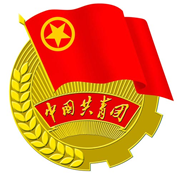 中 国 共 产 主 义 青 年 团团 员 发 展 过 程 纪 实 簿申请人姓名               填写说明1.《团员发展过程纪实簿》是详细记录团员发展中的程序环节的纪实材料。需如实按步骤完整填写，并存放于发展团员所在学校，保留期为5年，以作工作检查及团员身份核实之用。2.自入团申请人被批准为入团积极分子起开始填写,填写此簿要严肃、认真，需用钢笔或签字笔填写，字迹要清晰、工整。填写前，团支部负责人或入团培养联系人应将表内项目向申请人解释清楚。3.《团员发展过程纪实簿》须妥善保管，团员发展过程中应有团支部负责人或入团培养联系人保管。发展结束后存放于团员档案中。一、入团申请书注：1．凡年龄在1 4周岁以上，2 8周岁以下的中国青年，承认团的章程，愿意参加团的一个组织，并在其中积极工作，执行团的决议和按期交纳团费的，可提出申请。2．申请内容包括：本人简历，本人对团组织的认识，入团动机和努力方向等内容。二、入团积极分子登记表注：对于入团积极分子，团组织必须指定1至2名团员作为培养联系人，对其进行经常性思想教育。三、入团积极分子公示情况记录注：入团申请人在确定为入团积极分子后需在团支部及以上范围内公示，公示无异议后方可进入下一程序。此步骤由团支部书记来完成。四、党团基本知识学习培训记录注：必须对入团积极分子进行党团基本知识培训，其中培训时间不少于8学时。入团积极分子应按时参加培训并做好学习记录。注：必须对入团积极分子进行党团基本知识培训，其中培训时间不少于8学时。入团积极分子应按时参加培训并做好学习记录。注：必须对入团积极分子进行党团基本知识培训，其中培训时间不少于8学时。入团积极分子应按时参加培训并做好学习记录。五、参加社会实践及团的活动记录注：需组织入团积极分子参加社会实践及团的有关活动，为其分配适当的社会工作等，在实际中对其进行考察。六、党团基本知识学习与社会实践思想汇报注：入团积极分子在参加党团基本知识学习培训和社会实践及团的活动后撰写。七、培养考察记录注：1.入团积极分子的培养考察期不少于3个月，一般为3—6个月。2.由培养联系人按时对入团积极分子进行考察并记录培养考察情况，每月至少填写1次培养考察记录。培养结束时，须进行总结考察。八、团的发展对象登记表注：入团积极分子培养成熟，具备入团条件，达到入团标准后，在征求班主任意见基础上，经培养联系人考察，由团支委会研究通过，方可确定为团的发展对象。九、发展对象公示情况记录注：入团积极分子在确定为发展对象后需在团支部及以上范围内公示，公示无异议后方可进入下一程序。此步骤由团支部书记来完成。十、接收新发展团员的支部团员大会注：支部团员大会讨论通过接收青年入团后，支委会要及时将支部大会决议填写在以上表格，同时填写《入团志愿书》相关栏，连同本人《团员发展过程纪实簿》，报送上级团委审批。十一、接收新发展团员公示情况记录注：新接收发展团员在上级团组织审批通过后需在团支部及以上范围内公示，公示无异议后成为正式团员。此步骤由团支部书记来完成。姓    名性    别二寸正面免冠照片民    族出生年月二寸正面免冠照片籍    贯职    业二寸正面免冠照片联系电话电子邮箱居民身份证号码居民身份证号码单    位单    位现居住地现居住地本人经历本人经历本人经历本人经历本人经历本人经历何年何月至何年何月(从小学开始填写)何年何月至何年何月(从小学开始填写)在何地、何单位、任何职在何地、何单位、任何职证明人证明人（请将《入团申请书》复印件黏贴在此）递交入团申请书时间递交入团申请书时间递交入团申请书时间定为入团积极分子时间定为入团积极分子时间定为入团积极分子时间自我评价              申请人：_______________                年   月   日              申请人：_______________                年   月   日              申请人：_______________                年   月   日              申请人：_______________                年   月   日              申请人：_______________                年   月   日直接领导（班主任）意见直接领导（班主任）签名：________________                 年    月    日直接领导（班主任）签名：________________                 年    月    日直接领导（班主任）签名：________________                 年    月    日直接领导（班主任）签名：________________                 年    月    日直接领导（班主任）签名：________________                 年    月    日团支部委员会对申请入团人是否确定为入团积极分子的意见团支部名称：__________________________团支部书记签名：______________________            年    月    日团支部名称：__________________________团支部书记签名：______________________            年    月    日团支部名称：__________________________团支部书记签名：______________________            年    月    日团支部名称：__________________________团支部书记签名：______________________            年    月    日团支部名称：__________________________团支部书记签名：______________________            年    月    日指定培养人姓名职务职务自何时负责培养所在单位指定培养人指定培养人公示主要内容（请把公示过程场景黏贴于此表左侧）公示结果团支部书记签名：____________________                   年    月   日培训（1）主    题：___________________________________________宣 讲 人：___________________________________________宣讲对象：___________________________________________主要内容记录：年   月   日培训（2）主    题：_____________________________________________宣 讲 人：_____________________________________________宣讲对象：_____________________________________________主要内容记录：年   月  日培训（3）主    题：______________________________________________宣 讲 人：______________________________________________宣讲对象：______________________________________________主要内容记录：年   月  日培训（4）主    题：___________________________________________宣 讲 人：___________________________________________宣讲对象：___________________________________________主要内容记录：年   月   日培训（5）主    题：_____________________________________________宣 讲 人：_____________________________________________宣讲对象：_____________________________________________主要内容记录：年   月  日培训（6）主    题：______________________________________________宣 讲 人：______________________________________________宣讲对象：______________________________________________主要内容记录：年   月  日培训（7）主    题：___________________________________________宣 讲 人：___________________________________________宣讲对象：___________________________________________主要内容记录：年   月   日培训（8）主    题：_____________________________________________宣 讲 人：_____________________________________________宣讲对象：_____________________________________________主要内容记录：年   月  日培训（9）主    题：______________________________________________宣 讲 人：______________________________________________宣讲对象：______________________________________________主要内容记录：年   月  日记录（1）名    称：___________________________________________工作内容：___________________________________________过程简要记录：年   月   日记录（2）名    称：___________________________________________工作内容：___________________________________________过程简要记录：年   月  日记录（3）名    称：___________________________________________工作内容：___________________________________________过程简要记录：年   月  日记录（4）名    称：___________________________________________工作内容：___________________________________________过程简要记录：年   月   日（请将一篇《党团基本知识学习与社会实践思想汇报》黏贴在此）培养考察记录（1）培养联系人签名：_____________________       年   月   日培养考察记录（2）培养联系人签名：_____________________       年   月   日培养考察记录（3）培养联系人签名：_____________________       年   月   日总结考察培养联系人签名：_____________________       年   月   日定为发展对象时间定为发展对象时间培养联系人意见培养联系人签名：________________                   年   月   日培养联系人签名：________________                   年   月   日培养联系人签名：________________                   年   月   日培养联系人签名：________________                   年   月   日直接领导（班主任）意见直接领导（班主任）签名：_______________                       年   月    日直接领导（班主任）签名：_______________                       年   月    日直接领导（班主任）签名：_______________                       年   月    日直接领导（班主任）签名：_______________                       年   月    日团支部大会表决结果赞成________票反对________票弃权________票赞成________票反对________票弃权________票赞成________票反对________票弃权________票赞成________票反对________票弃权________票团支部委员会研究是否列为发展对象的意见团支部名称：_______________团支部书记：_______________         年   月   日团支部名称：_______________团支部书记：_______________         年   月   日基层团委研究是否列为发展对象的意见（盖章）年  月   日公示主要内容（请把公示过程场景黏贴于此表左侧）公示结果团支部书记签名：____________________                   年    月   日召开支部团员大会时     间：            主  持 人：             应到人数：_____ _    ___实到人数：_____________参会人员：支部大会决议赞成___    ____票反对____  _____票弃权____  _____票支部名称：支部书记签名：公示主要内容（请把公示过程场景黏贴于此表左侧）公示结果团支部书记签名：____________________               年   月    日